2022 General InformationRegistration forms are available at the Permian Basin Fair Office 218 West 46th street Monday – Thursday 9AM to 4:00PM or online at http://pbfair.com/index.html(Under Special Events/Miss Permian Basin Fair)Where/When: Ector County Coliseum Fairgrounds Main Stage, Saturday Sept. 3rd, 2022 at 7:00 p.m.Winners Receive:Miss Permian Basin FairEducational Scholarship…………………………… $2,500.00First Runner-upEducational Scholarship…………………………… $1,500.00Second Runner upEducational Scholarship…………………………… $1,000.00Eligibility:Young ladies between the ages of 17 to 22Presently a resident of the Permian Basin and a citizen of the United States.Single (never married or have had a marriage annulled, divorced or have ever had a child).Must maintain at least a "B" average.In your registration packet, please include the following:Official Entry FormRules & Regulations Signature Page (Page 2)Personal ResumeEnclose (1) 5x7 (not larger than 5 x 7) - black & white or color photo of yourselfEntry fee of $50 (non-refundable) (Make check payable to the Permian Basin Fair & Expo) Have an official school transcript (sealed from the school)The deadline to enter is 5:00PM Wednesday Aug. 10th, 2022  .No entries will be accepted after that time.Money is due when you turn your packet in.Take/Send to Address: 218 W 46th St, Odessa, TX 79764 Judging: Contestant will be judged on personality, coordination, poise and scholastic achievement.Do not return this page for your registration; it's yours to keep for information purposes only.Judges will receive copies of your registration forms so please be neat!Schedule of EventsPlease make sure your schedule will allow for the following dates and times. Everything listed is mandatory.Judges Interview–Friday August 12th, 2022 starting at 6:00 p.m. *Interviews will be conducted at the Permian Basin Fair Office, 218 W. 46th St., Odessa, Texas 79761. We will stagger the interviews throughout the evening. Orientation & First Practice–Saturday August 13th, 2022 9:00 a.m. - 12:00 p.m.–At the Permian Basin Fair Office. Wear something cool and comfortable (tennis shoes). This is when you will learn your dance routine, practice your turns and order of the pageant.Final  Rehearsal -Thursday-September 1st, 2022 at 6:00 p.m. on the main stage under the large tent.  Bring the shoes you are going to wear in the pageant to practice in on the stage. Scholarship Pageant –Saturday-September 3rd, 2022 at 7:00 p.m. (be there by 6:00 p.m.)The location of pageant is on the Main Stage under the large tent.You must not be late to meetings or practices. We have a very limited time to practice.For more information please contact:Kenny Cowan (432)-556-7566:Fair Office (432) 550-3232 or email pbfair@pbfair.comRegistration forms are available and may be returned to the Permian Basin Fair Office 218 West 46th street Monday – Thursday 9 a.m.to 4:00 PM or online at http://pbfair.com/index.html (Under Special Events/Miss PB Fair Scholarship Pageant)Official Entry Form(Please Print)Name: (Print First & Last)_____________________________________________________Phone:_________________Address: __________________________________________________________________________________________City: _____________________________ State: _____  	Zip: _____________ Email Address: ______________________Age: __________	Birthdate: _____/_____/______ Eye Color: __________________ Hair Color: ______________School attending currently: ______________________________ Grade Level: ________Graduation Date/Year: ______Occupation: ________________________________    Company: _____________________________________________College or University (Attending or Planning to Attend):____________________________________________________Parents Names: _____________________________________________________________________________________Parents Phone Number(s): ________________________________________Parent’s email: ________________________How did you hear about the Scholarship Pageant? (Circle any that apply) Facebook, Instagram, Twitter, Email announcement, From the mail, Online search, Friend, Past Participant, Current Participant, Other ____________________Registration fee...............................................................$50.00__________________________________________		_____________________________________________Participant Signature						Parent/Guardian (if participant is under 18) SignatureReturn this form with check or money order for $50.00.The deadline to enter is 5:00 p.m. Wednesday August 10th, 2022.Mail or deliver applications to:PBF&E Special Events218 W. 46th StreetOdessa, Texas 79764Open: 9AM-4 PM Monday-ThursdayFor more information please contact:Kenny Cowan (432)-556-7566Fair Office (432) 550-3232 or email pbfair@pbfair.comRegistration forms are available at and may be returned to the Permian Basin Fair Office 218 West 46th street Monday – Thursday 9AM to 4:00PM or online at http://pbfair.com/index.html (Under Special Events/Miss PB Fair Scholarship Pageant)2022 Rules & Regulations (Page 1)To maintain discipline and order, we suggest you follow instructions during rehearsals and all related events. Please read the following pageant rules carefully, then sign and date page 2.Please turn in page 2 with your signature with the rest of the required paperwork.IT IS VERY IMPORTANT THAT YOU DO NOT MISS ANY REHEARSALS! To maintain fairness, all girls should have the same amount of practice and exposure to the public. This is your responsibility. The pageant days will be time consuming, arrangements need to be made with your school or job to be off at specified times.Miss Permian Basin Fair will be involved in many areas of the Permian Basin Fair & Expo. She will award ribbons and trophies in areas where she is needed, make appearances, judge other shows, and any number of other duties if her time permits. A chaperon will accompany the Fair Queen. She will be allowed to participate in and represent the Fair at other community events, with the permission of the Director in charge, during her year as “MISS PERMIAN BASIN FAIR”.Miss Permian Basin Fair may have the opportunity to interview live on local TV stations after the pageant. Miss Permian Basin Fair and runner-ups will need to sign and return (mail) scholarship forms as soon as possible after the Pageant. These will be in your packet that you receive when the Pageant is over. Remember to notify the Scholarship Board when you have chosen the college or university you will be attending; by doing so your scholarship money will be waiting for you when you register. This is your responsibility, not the pageant committee or Fair Directors. Make your own arrangements for lodging and transportation during all Pageant activities. No gum chewing or smoking during pageant activities. The Fair will not be liable for any accidents or stolen articles during rehearsals or any other Fair functions. Every precaution will be taken to insure your safety and that of your personal belongings.NO ONE WILL BE ALLOWED IN THE DRESSING ROOM AT ANY TIME BEFORE, DURING OR AFTER THE PAGEANT EXCEPT THE PAGEANT COMMITTEE AND CONTESTANTS. THIS WILL BE STRICTLY ENFORCED.All decisions of the judges will be FINAL. PLEASE KEEP THIS PAGE!We want you to have a good time and experience all the fun and excitement that goes with a pageant. Your cooperation will be greatly appreciated.CONTINUED ON PAGE 2...2022 Rules & Regulations Acceptance (Page 2)I have read and accept the Rules and Regulations required as a contestant of the Miss Permian Basin Fair Scholarship Pageant.Date: _________________________Print Name: _________________________________________________Contestants Signature: ___________________________________________________________________________NOTE: Please keep page 1 of the Rules & Regulations and ONLY return this page 2 signed and dated.ENJOY YOURSELF AND GOOD LUCK!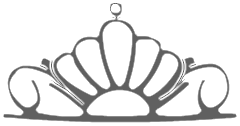 Miss Permian Basin Fair Scholarship Pageant Resume FormatEach entrant’s registration packet will include a resume that will be used as part of the criteria to be judged.You should create and print your own resume to be included with all entry forms.The following items are suggested to be included in your resume.First and Last nameAddressBirthplace, Date of Birth, AgeCurrent school attending, Grade level, and Grade point average (GPA)List names of college/educational institutions you have attended that includes Major course of study, Date attended, Certificate/ Degree or # of Credits towards graduation/certification.If not yet attending a college, indicate the college or university that you are planning to attend and identify your possible major or certification.List your Hobbies/Special InterestsSchool Clubs or Organizations with any office or position you heldAcademic Awards or Honors receivedAthletic ActivitiesChurch/Community ActivitiesExamples of volunteerismAnd, any other information about yourself that you feel would be of interest to the judges.Include your completed Resume with your registration materialsThe deadline to enter is 5:00PM August 10th, 2022.No entries will be accepted after that time.You turn in the registration fee with your entry form.Take/send to Address: 218 W 46th St, Odessa, TX 79764 All transcripts must be turned in to: Permian Basin Fair OfficeRegistration forms are available at and may be returned to the Permian Basin Fair Office 218 West 46th street Monday – Thursday 9AM to 4:00PM 